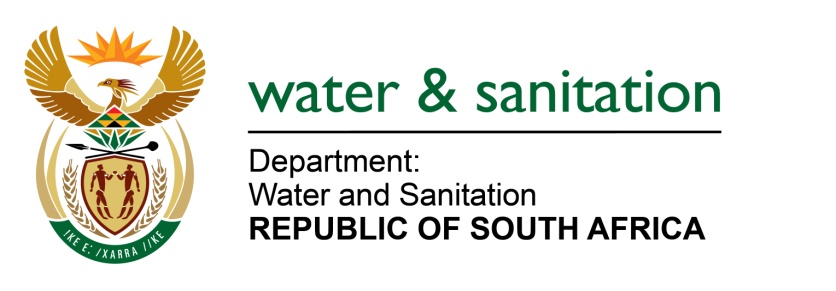 NATIONAL ASSEMBLYFOR WRITTEN REPLYQUESTION NO 1058DATE OF PUBLICATION IN INTERNAL QUESTION PAPER:  5 MAY 2017(INTERNAL QUESTION PAPER NO. 15)1058.	Mr T R Majola (DA) to ask the Minister of Water and Sanitation:Whether the Public Protector conducted an investigation into Mhlathuze Water in the period 1 January 2008 to 31 December 2010; if so, (a) what was the purpose of the investigation and (b) on what date will the final report be available to the public?	NW1190E---00O00---REPLY:			No, the Public Protector did not conduct an investigation on Mhlathuze Water Board during the period 01 January 2008 to 31 December 2010. 		---00O00---